In 1 Minute auf den Punkt 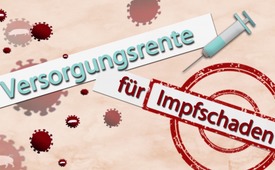 Versorgungsrente für Impfschaden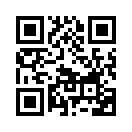 2009 wurde weltweit vor der Schweinegrippe gewarnt und zur Impfung geraten. Eine damals 12-Jährige wurde daraufhin gegen Schweinegrippe geimpft und leidet seither an einer schweren Schlafkrankheit. Doch wer zahlt nun die vom Sozialgericht Koblenz zugesprochene monatliche Versorgungsrente?2009 wurde weltweit vor der Schweinegrippe  gewarnt  und zur  Impfung  geraten,  was  eine
damals  zwölfjährige  Klägerin auch  befolgte.  Danach  traten bei  ihr  Müdigkeit  und  weitere
Symptome  auf,  die  erst  Jahre später  als  Anzeichen  einer Schlafkrankheit  (Narkolepsie)
erkannt  wurden.  Das  Sozialgericht  Koblenz  sprach  nun  der Klägerin eine staatliche Versor-
gungsrente  von  monatlich  326 Euro zu.
Doch wie kann es sein, dass die Kosten für die monatliche Rente vom Steuerzahler zu tragen sind,
während  die  verursachende Pharmaindustrie  nur  die  Gewinne einstreicht?von ab.Quellen:www.rheinpfalz.de/lokal/artikel/kaiserslautern-kind-bekommt-nach-impfschaden-versorgungsrente/Das könnte Sie auch interessieren:#Impfen - – ja oder nein? Fakten & Hintergründe ... - www.kla.tv/Impfen

#1MinuteAufDenPunkt - In 1 Minute auf den Punkt - www.kla.tv/1MinuteAufDenPunktKla.TV – Die anderen Nachrichten ... frei – unabhängig – unzensiert ...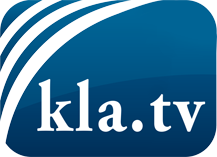 was die Medien nicht verschweigen sollten ...wenig Gehörtes vom Volk, für das Volk ...tägliche News ab 19:45 Uhr auf www.kla.tvDranbleiben lohnt sich!Kostenloses Abonnement mit wöchentlichen News per E-Mail erhalten Sie unter: www.kla.tv/aboSicherheitshinweis:Gegenstimmen werden leider immer weiter zensiert und unterdrückt. Solange wir nicht gemäß den Interessen und Ideologien der Systempresse berichten, müssen wir jederzeit damit rechnen, dass Vorwände gesucht werden, um Kla.TV zu sperren oder zu schaden.Vernetzen Sie sich darum heute noch internetunabhängig!
Klicken Sie hier: www.kla.tv/vernetzungLizenz:    Creative Commons-Lizenz mit Namensnennung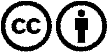 Verbreitung und Wiederaufbereitung ist mit Namensnennung erwünscht! Das Material darf jedoch nicht aus dem Kontext gerissen präsentiert werden. Mit öffentlichen Geldern (GEZ, Serafe, GIS, ...) finanzierte Institutionen ist die Verwendung ohne Rückfrage untersagt. Verstöße können strafrechtlich verfolgt werden.